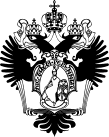 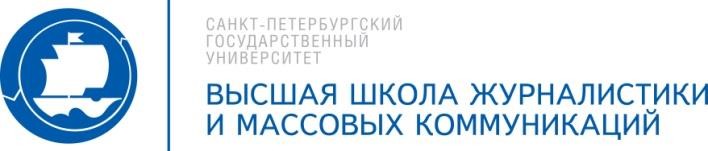 SMIF 2020Science Media International ForumМеждународный научный форум «Медиа в современном мире. 59-е Петербургские чтения»Уважаемые коллеги!От лица Программного комитета Международного научного форума «Медиа в современном мире. 59-е Петербургские чтения» информируем о переносе всех мероприятий Форума с 21-24 апреля 2020 года на 9-12 ноября 2020 года.В соответствии с п. 6б статьи 4.1 Федерального закона от 21 декабря 1994 г. № 68-ФЗ «О защите населения и территорий от чрезвычайных ситуаций природного и техногенного характера», рекомендациями и приказами Минобрнауки России, приказом первого проректора СПбГУ Е. Г. Черновой от 13.03.2020 № 1913/1 публичные научные и другие массовые мероприятия на территории СПбГУ и с участием СПбГУ с 14.03.2020 отменяются или переносятся до отмены опубликованных 12.03.2020 на официальном сайте Управления Федеральной службы по надзору в сфере защиты прав потребителей и благополучия человека по городу Санкт-Петербургу Рекомендаций по профилактике коронавирусной инфекции среди работников.Мы очень сожалеем о сложившейся ситуации и прилагаем максимум усилий к тому, чтобы минимизировать её негативные последствия для участников.Все запланированные мероприятия Форума состоятся 9-12 ноября 2020 г. Пленарное заседание и работа русскоязычных секций запланированы на 9-10 ноября, пленарное заседание и работа секций англоязычной пре-конференции – на 10-12 ноября. Пожалуйста, сообщите до 27 марта 2020 г. секретарю секции, в которой вы планировали принимать участие, каковы ваши планы в связи со сложившейся ситуацией:А) вы планируете принять участие в мероприятиях Форума 9-12 ноября 2020 г. на прежних условиях (указанных вами в форме регистрации);Б) вы не планируете лично участвовать в мероприятиях Форума 9-12 ноября 2020 г., но хотели бы сохранить свою публикацию в сборнике материалов Форума и обращаетесь с заявлением о возврате вам оргвзноса в объеме 50% от оплаченной суммы;В) вы не планируете лично участвовать в мероприятиях Форума 9-12 ноября 2020 г., отзываете свои тезисы из редакционного портфеля сборника материалов Форума, и обращаетесь с заявлением о возврате вам оргвзноса в полном объеме.На основании этих сведений секретари мероприятий будут организовывать дальнейшую работу с участниками по мере получения технических инструкций, связанных с процедурой частичного или полного возврата оргвзноса. К письму прилагается копия выписки из протокола заседания Программного комитета, утверждающая изменение сроков проведения Форума. Этот документ может быть необходим для отмены командировки и возврата билетов. Еще одна важная информация: в связи с переносом мероприятий Форума регистрация продлевается до 20 апреля 2020 года. При этом сохраняется общий порядок работы (участник получает обратную связь в течение 7 рабочих дней, размер организационного взноса составляет 2 000 рублей).Также информируем вас, что запланированная на ноябрь 2020 года конференция «Стратегические коммуникации в бизнесе и политике» с учетом сложившихся обстоятельств будет проведена как одна из сессий Форума «Медиа в современном мире. 59-е Петербургские чтения». Регистрация на эту сессию будет проводиться с середины августа до середины октября вне сроков регистрации на основные мероприятия Форума. Материалы участников данной сессии не входят в сборник материалов Форума, а издаются в формате спецвыпуска журнала (РИНЦ). Информационное письмо о проведении сессии «Стратегические коммуникации в бизнесе и политике» будет рассылаться на следующей неделе. КонтактыДля общих вопросов тел.: +7 (812) 363-66-15, электронная почта: smif@spbu.ru. Контактные лица: Александр Николаевич Марченко, Алена Сергеевна СавицкаяНа ваши вопросы ответят также секретари программных мероприятий.